Using digital tools to enhance language learningTable 1 – To develop speaking and listening skillsTable 2 – To build vocabulary and scriptTable 3 – To develop writing skillsTable 4 – To develop reading skillsTable 5 – Interactive worksheetsTable 6 – OtherTable 7 – Collaborative toolsTable 8 – Apps for language teachersName URL Purpose EDpuzzlewww.edpuzzle.comMake any video your lessonChoose a video, give it your magic touch and track your students' comprehensionRequires parental consent for children under 13 years oldVokiwww.voki.comVoki is a fun tool that students can use for homework, classwork or projectsAudiblehttps://stories.audible.com/start-listenFree for 2020Stories to use as listening textsFliphttps://info.flip.com/Present and collaborate through speaking about topicsBlabberize https://blabberize.com Create animations with own voiceName URL Purpose Quizlethttps://quizlet.com/en-gbQuizlet makes simple learning tools that let you study anything. Start learning today with flashcards, games and learning toolsKahoot!https://kahoot.com/Kahoot! is a free game-based learning platform that makes it fun to learn – any subject, in any language, on any device, for all ages!Quizzizzwww.quizzizz.comGamified quizzes to play in class and at homeCan be used for practice or formative assessmentGimkithttps://www.gimkit.com/Gimkit is a game show for the classroom that requires knowledge, collaboration, and strategy to winSimilar to Quizlet liveLinohttp://en.linoit.com/Lino is a free sticky and canvas service for sharing ideas and collaborationFormativehttps://goformative.com/Create engaging work for studentsQuiawww.quia.comTemplates for creating online activitiesAutomatic grading and immediate feedbackSocrativehttps://socrative.com/Teachers create a ‘room’ and students can login to that room to complete quizzesLearn a languagehttps://www.learnalanguage.com/Vocabulary lists in a number of languages and topicsWordwallhttps://wordwall.net/Create interactive and printable activitiesFlippity https://flippity.net/Create activities from templates for students which can include audioBlookethttps://www.blooket.com/Blooket allows students to play a variety of games one on one or in teams. Like Gimkit, it requires knowledge and strategy to winNameURLPurpose Animotowww.animoto.comCreate and share videos for free with Animoto's video makerCombine your photos and video clips with music to make professional videosPowtoon https://www.powtoon.com/Create animationsName URLPurpose Chalk academyhttps://chalkacademy.com/Multilingual books for childrenNameURLPurpose Wizer mehttps://wizer.me/Build interactive, engaging worksheetsLive worksheetshttps://www.liveworksheets.com/Transform your traditional worksheets into live, interacting exercises with self-correctionNameURLPurpose Wakelethttps://wakelet.com/Capture, organise and share multi-media resources from across the web with students, teachers, and learning communitiesImmerseMEhttps://immerseme.co/Interactive websiteName URLPurpose Google Apps for EducationAccess through the PortalCollaborative educational resourcesMicrosoft 365Access through the PortalWork collaboratively across the Microsoft Office suiteSlidesmaniahttps://slidesmania.com/Free themes, templates, resources for Google SlidesMirohttps://miro.com/Online collaborative whiteboard platform to bring teams together, anytime, anywhereMindmeisterhttps://www.mindmeister.com/Brainstorm collaborativelyWhiteboardshttps://whiteboard.fi/Online whiteboards for collaboration or games like PictionaryKapwing https://www.kapwing.comStudents can create and edit videos collaboratively from different locations Bubbl.ushttps://bubbl.us/Brainstorm and create mind mapsConceptboard https://conceptboard.com/A visual collaboration spacePadlethttps://padlet.com/ A platform where you can create a single or multiple walls for sharing content. Students and teachers can post text, flies, images, audio and video. An excellent tool for sharing and collaborationApp nameApp descriptionVoice memos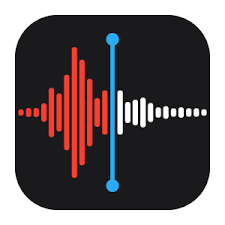 Voice memos turns your iPhone, iPad, or Apple Watch into a portable audio recorderVoice recorder Pro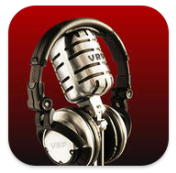 Best app for recording voiceFree for iPhone and iPadTellagami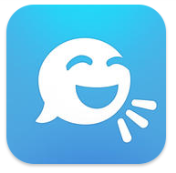 Talking full body avatar, choices for hair, skin, library of backgrounds or use own background imageFree for iPhone and iPadSpelling Free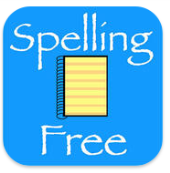 Create word lists, record the clue (in language) and test themselves on vocab meaningsFree for iPhone and iPadQuizlet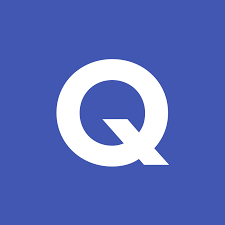 Create or access study listsFree for iPhone and iPadPuppet Pals HD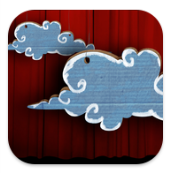 Create movies with animation and soundFree for iPadDuolingo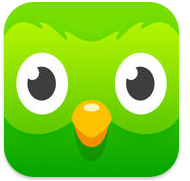 Learn languages for freeFree for iPhone and iPadPhotocard by Bill Atkinson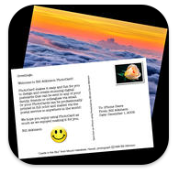 Personalised postcardsFree for iPhone and iPadLineLearner lite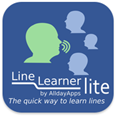 Learn lines of a dialogue (5 lines each), good for independent practice of dialogueFree for iPhone and iPadBook creator for iPad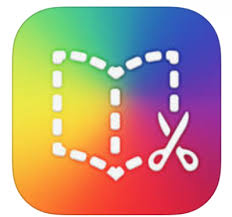 Make books with photos, video and sound$7.99 for iPadword clouds by ABCYa.com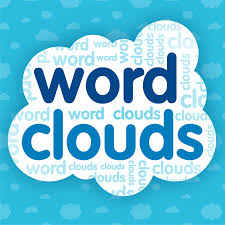 Allows you to create word cloudsGreenscreen by Do Ink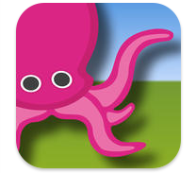 Green screen, can put video in background$7.99 for iPhone and iPadEdmodo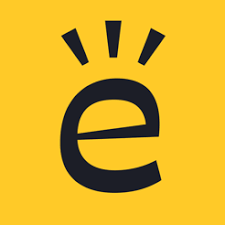 Collaborating tool for teachers and studentsFree for iPhone and iPadPages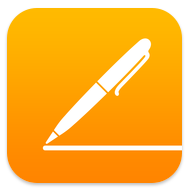 Word processorFree for iPhone and iPadBingo Number Generator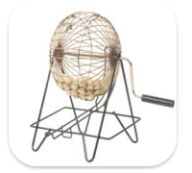 A portable bingo cageFree for iPhone and iPadClassDojo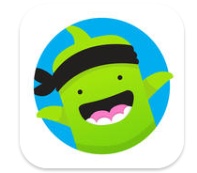 Classroom managementFree for iPhone and iPadGoogle Translate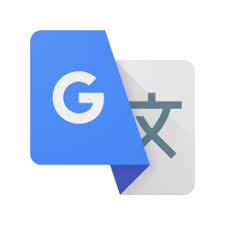 Translates blocks of text and text in imagesFree for iPhone and iPadPlickers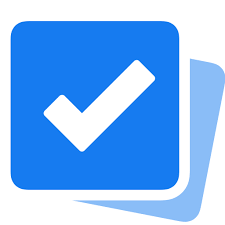 Poll your class for freeMemRise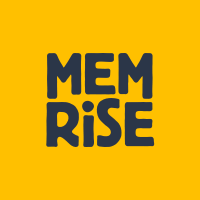 Language learning appFree for iPhone and iPadBusuu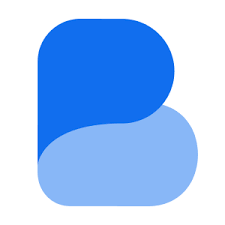 Language learning appFree for iPhone and iPadBabbel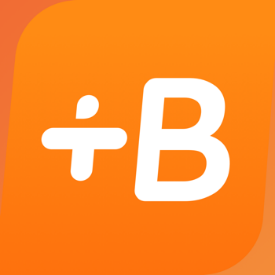 Language learning appFree for iPhone and iPadMicrosoft Office Lens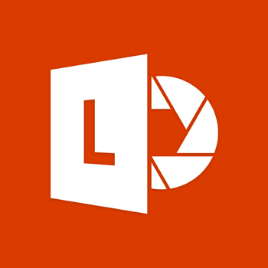 Trims, enhances and makes pictures of whiteboards and documents readableSoundCloud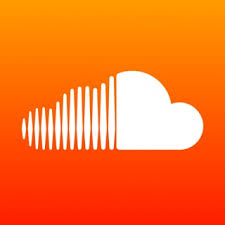 Music and audio streaming platform